BewerbungsformularVERFAHREN ZUR AUSWAHL VON ZEITBEDIENSTETEN*Bitte Sprache angeben9.  IT- und bürotechnische KenntnisseERKLÄRUNGHiermit erkläre ich, dassa) ich die Staatsbürgerschaft eines Mitgliedstaats der Europäischen Union besitze;b) ich im Besitz der bürgerlichen Ehrenrechte bin;c) ich den Verpflichtungen aus den geltenden Wehrgesetzen nachgekommen bin;d) ich den für die Ausübung der Tätigkeit zu stellenden sittlichen Anforderungen genüge;e) die oben gemachten Angaben sowie die Angaben in den Anlagen wahrheitsgetreu und vollständig sind.Mir ist bekannt, dass ich die Angaben in meinen Bewerbungsunterlagen mit entsprechenden Dokumenten belegen muss.Mir ist bekannt, dass nach Artikel 50 der Beschäftigungsbedingungen für die sonstigen Bediensteten der Europäischen Union falsche Angaben in meinen Bewerbungsunterlagen zum Ausschluss und/oder gegebenenfalls zur Kündigung meines Vertrags führen können.(Datum)	(Name und Unterschrift)ANHANG 1ANTRAG AUF ÜBERPRÜFUNG – VERWALTUNGSBESCHWERDE – BESCHWERDE BEIM EUROPÄISCHEN BÜRGERBEAUFTRAGTENDa das Beamtenstatut sowohl in der Zulassungs- als auch in der Auswahlphase des Verfahrens gilt, unterliegen sämtliche Handlungen des Auswahlausschusses den Vertraulichkeitsbestimmungen in Anhang III des Statuts. Wenn Sie der Auffassung sind, dass Ihnen durch eine Entscheidung ein ungerechtfertigter Nachteil entstanden ist, stehen Ihnen folgende Möglichkeiten offen:Antrag auf ÜberprüfungInnerhalb von 10 Tagen per E-Mail an: HR-2021_NEAR_ADVISER@ec.europa.eu(dieselbe E-Mail-Adresse wie für die Bewerbungsunterlagen)Die GD NEAR leitet Ihren Antrag an den Vorsitzenden des Auswahlausschusses weiter, sofern er in den Zuständigkeitsbereich des Prüfungsausschusses fällt.  Sie erhalten so früh wie möglich Antwort.BeschwerdenSie können eine Verwaltungsbeschwerde gemäß Artikel 90 Absatz 2 des Statuts der Beamten der Europäischen Union einreichen.  Die Verwaltungsbeschwerde ist in einfacher Ausfertigung auf einem der nachstehenden Wege einzureichen:per E-Mail vorzugsweise in .pdf-Format an die Funktionsmailbox oder  
auf dem Postweg an folgende Büroanschrift:  
Commission européenne/Europese Commissie 
HR.E.1 - L107 20/DCS 
1049 Bruxelles/Brussel − BELGIQUE/BELGIË, oderdurch persönliche Abgabe im Büro L107 20/DCS zwischen 9.00 und 12.00 Uhr oder zwischen 14.00 und 17.00 Uhr.Die Fristen für die Einleitung dieser beiden Verfahrensarten (siehe Beamtenstatut, geändert durch die Verordnung (EU) Nr. 1416/2013 des Rates vom 17. Dezember 2013, veröffentlicht im Amtsblatt der Europäischen Union L 353 vom 28. Dezember 2013) beginnen mit dem Zeitpunkt, zu dem Sie von der mutmaßlich Ihre Interessen beeinträchtigenden Entscheidung Kenntnis erhalten.Die Anstellungsbehörde ist allerdings nicht befugt, Entscheidungen eines Auswahlausschusses abzuändern.  Der weite Ermessensspielraum eines Auswahlausschusses unterliegt nach ständiger Rechtsprechung des Gerichtshofs nur dann der gerichtlichen Überprüfung, wenn in offensichtlicher Weise gegen die Verfahrensvorschriften für Auswahlausschüsse verstoßen wurde. Beschwerde beim Europäischen BürgerbeauftragtenWie alle Bürgerinnen und Bürger der Europäischen Union können Sie bei folgender Stelle eine Beschwerde einreichen:Médiateur européen 1 Avenue du Président Robert Schuman CS 30403F - 67001 Strasbourg Cedexhttp://www.ombudsman.europa.eu/media/en/default.htmDie zwingende Frist, die gemäß Artikel 90 Absatz 2 und Artikel 91 des Beamtenstatuts für die Einreichung einer Beschwerde und für die Einlegung eines Rechtsmittels beim Gericht für den öffentlichen Dienst gemäß Artikel 270 des Vertrags über die Arbeitsweise der Europäischen Union gilt, wird durch die Befassung des Bürgerbeauftragten nicht unterbrochen. Außerdem sei darauf hingewiesen, dass gemäß Artikel 2 Absatz 4 der allgemeinen Bedingungen für die Ausübung der Aufgaben des Bürgerbeauftragten jeder bei diesem eingereichten Beschwerde die geeigneten administrativen Schritte bei dem betroffenen Organ vorausgegangen sein müssen.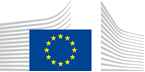 EUROPÄISCHE KOMMISSIONNummer des Auswahlverfahrens (bitte bei jedem Schriftwechsel angeben)COM/TA/ADV/NEAR/21/AD13/BRUSSELSDAS BEWERBUNGSFORMULAR IST VOLLSTÄNDIG AUSZUFÜLLEN. EIN FEHLERHAFT AUSGEFÜLLTES FORMULAR KANN ZUR ABLEHNUNG DER BEWERBUNG FÜHREN.1.Nachname Mädchenname (falls zutreffend)Vorname(n) 2.Anschrift (Änderungen sind so rasch wie möglich mitzuteilen)E-Mail-AdresseTelefon (dienstlich)Telefon (privat)Mobiltelefon:Name und Telefonnummer einer Kontaktperson (für den Fall, dass Sie nicht erreichbar sind)Name und Telefonnummer einer Kontaktperson (für den Fall, dass Sie nicht erreichbar sind)3.Geburtsort und ‑landGeburtsdatum(TT/MM/JJ)Derzeitige Staatsangehörigkeit (bei doppelter Staatsangehörigkeit sind beide anzugeben)4.GeschlechtMW5.SprachkenntnisseSprachkenntnisseErstsprache:Erstsprache:Sprachen2(*) :      2(*) :      2(*) :      2(*) :      3(*) :      3(*) :      3(*) :      3(*) :      4(*) :      4(*) :      4(*) :      4(*) :      5(*) :      5(*) :      5(*) :      5(*) :      SprachenLesenSchreibenVerstehenSprechenLesenSchreibenVerstehenSprechenLesenSchreibenVerstehenSprechenLesenSchreibenVerstehenSprechenAusgezeichnetSehr gutGutZufriedenstellendGrundkenntnisseSonstige Sprachen:6.AusbildungBitte machen Sie nähere Angaben zu allen Bildungseinrichtungen, die Sie ab der Sekundarstufe I besucht haben (Sekundarstufe I, Sekundarstufe II, Weiterbildung, einschließlich technischer oder beruflicher Bildung, Hochschul- oder Universitätsausbildung). Im Zusammenhang mit der postsekundären Bildung sind auch Zwischenabschlüsse (wie „DEUG“, „Candidature“, „Vordiplom“ usw.) zu nennen.Geben Sie bitte an, ob Ihr Abschluss bzw. Ihre Abschlüsse einem Vollstudium in Ihrem Land entspricht bzw. entsprechen.Bitte machen Sie nähere Angaben zu allen Bildungseinrichtungen, die Sie ab der Sekundarstufe I besucht haben (Sekundarstufe I, Sekundarstufe II, Weiterbildung, einschließlich technischer oder beruflicher Bildung, Hochschul- oder Universitätsausbildung). Im Zusammenhang mit der postsekundären Bildung sind auch Zwischenabschlüsse (wie „DEUG“, „Candidature“, „Vordiplom“ usw.) zu nennen.Geben Sie bitte an, ob Ihr Abschluss bzw. Ihre Abschlüsse einem Vollstudium in Ihrem Land entspricht bzw. entsprechen.A. Universität Name und Anschrift der Einrichtung(Ort, Land)AbschlussDatum der Erlangung Ihres Abschlusses(Tag, Monat, Jahr)Vollständig absolviert ja/neinRegelstudiendauerB. Grund-, Zusatz- und WeiterbildungName und Anschrift der Einrichtung(Ort, Land)AbschlussDatum der Erlangung Ihres Abschlusses(Tag, Monat, Jahr)Vollständig absolviert ja/neinRegelstudiendauer7.Berufserfahrung Bitte nennen Sie in chronologischer Reihenfolge – beginnend mit Ihrer derzeitigen Stelle – alle bisherigen Stellen sowie Ihre jeweiligen Aufgaben.Bitte nennen Sie in chronologischer Reihenfolge – beginnend mit Ihrer derzeitigen Stelle – alle bisherigen Stellen sowie Ihre jeweiligen Aufgaben.Bezeichnung der Tätigkeit, Art und Beschreibung der AufgabenName und Anschrift des ArbeitgebersBeschäftigungsgradVom(Tag, Monat, Jahr)Bis(Tag, Monat, Jahr)8.QUALIFIKATION FÜR DIE VORAUSWAHL QUALIFIKATION FÜR DIE VORAUSWAHL QUALIFIKATION FÜR DIE VORAUSWAHL QUALIFIKATION FÜR DIE VORAUSWAHL QUALIFIKATION FÜR DIE VORAUSWAHL NACHGEWIESENE KENNTNISSE UND ERFAHRUNGEN IN EINEM ODER MEHREREN DER FOLGENDEN, IN PUNKT 3.2 DER BEKANNTMACHUNG GENANNTEN BEREICHE BITTE ANGEBEN, AUCH WENN SIE BEREITS ERWÄHNT WURDEN.NACHGEWIESENE KENNTNISSE UND ERFAHRUNGEN IN EINEM ODER MEHREREN DER FOLGENDEN, IN PUNKT 3.2 DER BEKANNTMACHUNG GENANNTEN BEREICHE BITTE ANGEBEN, AUCH WENN SIE BEREITS ERWÄHNT WURDEN.NACHGEWIESENE KENNTNISSE UND ERFAHRUNGEN IN EINEM ODER MEHREREN DER FOLGENDEN, IN PUNKT 3.2 DER BEKANNTMACHUNG GENANNTEN BEREICHE BITTE ANGEBEN, AUCH WENN SIE BEREITS ERWÄHNT WURDEN.NACHGEWIESENE KENNTNISSE UND ERFAHRUNGEN IN EINEM ODER MEHREREN DER FOLGENDEN, IN PUNKT 3.2 DER BEKANNTMACHUNG GENANNTEN BEREICHE BITTE ANGEBEN, AUCH WENN SIE BEREITS ERWÄHNT WURDEN.NACHGEWIESENE KENNTNISSE UND ERFAHRUNGEN IN EINEM ODER MEHREREN DER FOLGENDEN, IN PUNKT 3.2 DER BEKANNTMACHUNG GENANNTEN BEREICHE BITTE ANGEBEN, AUCH WENN SIE BEREITS ERWÄHNT WURDEN.NACHGEWIESENE KENNTNISSE UND ERFAHRUNGEN IN EINEM ODER MEHREREN DER FOLGENDEN, IN PUNKT 3.2 DER BEKANNTMACHUNG GENANNTEN BEREICHE BITTE ANGEBEN, AUCH WENN SIE BEREITS ERWÄHNT WURDEN.NACHGEWIESENE KENNTNISSE UND ERFAHRUNGEN IN EINEM ODER MEHREREN DER FOLGENDEN, IN PUNKT 3.2 DER BEKANNTMACHUNG GENANNTEN BEREICHE BITTE ANGEBEN, AUCH WENN SIE BEREITS ERWÄHNT WURDEN.Nachgewiesene Kenntnisse und ErfahrungenNachgewiesene Kenntnisse und ErfahrungenNachgewiesene Kenntnisse und ErfahrungenArt und Beschreibung der TätigkeitenName und Anschrift des Arbeitgebers, der Einrichtung oder StudiumVom(Tag, Monat, Jahr)Bis(Tag, Monat, Jahr)Bis(Tag, Monat, Jahr)Bis(Tag, Monat, Jahr)Gutes Verständnis der EU-Politik und Arbeitserfahrung im Bereich der sozioökonomischen Entwicklung, insbesondere in den Bereichen Handel und Entwicklung des Privatsektors; Erfahrung in einem der folgenden Bereiche ist von Vorteil: Währungsfragen, Makrofinanzhilfe, Erfahrung mit der Humankapitalentwicklung (Bildung, Beschäftigung, Sozialschutz und Kultur).Gutes Verständnis der EU-Politik und Arbeitserfahrung im Bereich der sozioökonomischen Entwicklung, insbesondere in den Bereichen Handel und Entwicklung des Privatsektors; Erfahrung in einem der folgenden Bereiche ist von Vorteil: Währungsfragen, Makrofinanzhilfe, Erfahrung mit der Humankapitalentwicklung (Bildung, Beschäftigung, Sozialschutz und Kultur).Gutes Verständnis der EU-Politik und Arbeitserfahrung im Bereich der sozioökonomischen Entwicklung, insbesondere in den Bereichen Handel und Entwicklung des Privatsektors; Erfahrung in einem der folgenden Bereiche ist von Vorteil: Währungsfragen, Makrofinanzhilfe, Erfahrung mit der Humankapitalentwicklung (Bildung, Beschäftigung, Sozialschutz und Kultur).Sehr gutes Verständnis der Politikbereiche, die in den Zuständigkeitsbereich der GD NEAR fallen. Sehr gutes Verständnis der Politikbereiche, die in den Zuständigkeitsbereich der GD NEAR fallen. Sehr gutes Verständnis der Politikbereiche, die in den Zuständigkeitsbereich der GD NEAR fallen. Nachgewiesene Sozialkompetenz, Entscheidungsfähigkeit und Verhandlungsgeschick auf hoher Ebene und sehr gute Fähigkeit zur effektiven und effizienten Kommunikation mit allen Interessenträgern innerhalb und außerhalb der Kommission sowie zum Aufbau eines Vertrauensverhältnisses zu ihnen. Nachgewiesene Sozialkompetenz, Entscheidungsfähigkeit und Verhandlungsgeschick auf hoher Ebene und sehr gute Fähigkeit zur effektiven und effizienten Kommunikation mit allen Interessenträgern innerhalb und außerhalb der Kommission sowie zum Aufbau eines Vertrauensverhältnisses zu ihnen. Nachgewiesene Sozialkompetenz, Entscheidungsfähigkeit und Verhandlungsgeschick auf hoher Ebene und sehr gute Fähigkeit zur effektiven und effizienten Kommunikation mit allen Interessenträgern innerhalb und außerhalb der Kommission sowie zum Aufbau eines Vertrauensverhältnisses zu ihnen. Fähigkeit, eine klare und relevante Botschaft und ein positives Bild der europäischen Institutionen im Allgemeinen und der Kommission im Besonderen zu entwickeln und mit allen Zielgruppen zu kommunizieren.Fähigkeit, eine klare und relevante Botschaft und ein positives Bild der europäischen Institutionen im Allgemeinen und der Kommission im Besonderen zu entwickeln und mit allen Zielgruppen zu kommunizieren.Fähigkeit, eine klare und relevante Botschaft und ein positives Bild der europäischen Institutionen im Allgemeinen und der Kommission im Besonderen zu entwickeln und mit allen Zielgruppen zu kommunizieren.Erfahrung in der Tätigkeit in einem heiklen geopolitischen Umfeld von politischer Brisanz sowie in der Politikanalyse, Konzeption und Formulierung, nachgewiesene Erfahrung in der Vertretung der Kommission (oder des Organs) gegenüber Partnerländern oder anderen EU-Institutionen; Erfahrung im Wissensmanagement und Fähigkeit zum Aufbau von Beziehungen zu einschlägigen internen (GD EAC, GD EMPL usw.) und externen Interessenträgern (Europäische Stiftung für Berufsbildung, Weltbank, VN usw.).Erfahrung in der Tätigkeit in einem heiklen geopolitischen Umfeld von politischer Brisanz sowie in der Politikanalyse, Konzeption und Formulierung, nachgewiesene Erfahrung in der Vertretung der Kommission (oder des Organs) gegenüber Partnerländern oder anderen EU-Institutionen; Erfahrung im Wissensmanagement und Fähigkeit zum Aufbau von Beziehungen zu einschlägigen internen (GD EAC, GD EMPL usw.) und externen Interessenträgern (Europäische Stiftung für Berufsbildung, Weltbank, VN usw.).Erfahrung in der Tätigkeit in einem heiklen geopolitischen Umfeld von politischer Brisanz sowie in der Politikanalyse, Konzeption und Formulierung, nachgewiesene Erfahrung in der Vertretung der Kommission (oder des Organs) gegenüber Partnerländern oder anderen EU-Institutionen; Erfahrung im Wissensmanagement und Fähigkeit zum Aufbau von Beziehungen zu einschlägigen internen (GD EAC, GD EMPL usw.) und externen Interessenträgern (Europäische Stiftung für Berufsbildung, Weltbank, VN usw.).IT-ToolsWordExcelPowerpointAccessFrontpageOutlookInternetSonstigeAusgezeichnetSehr gutGutZufriedenstellendGrundkenntnisse10.Haben Sie eine körperliche Beeinträchtigung, die besondere Vorkehrungen bei den Prüfungen erfordert?Haben Sie eine körperliche Beeinträchtigung, die besondere Vorkehrungen bei den Prüfungen erfordert?Ja  Nein  Wenn ja, machen Sie bitte nähere Angaben und teilen Sie uns bitte mit, welche Vorkehrungen Ihrer Meinung nach erforderlich sind.Wenn ja, machen Sie bitte nähere Angaben und teilen Sie uns bitte mit, welche Vorkehrungen Ihrer Meinung nach erforderlich sind.